Escritório eletrónico - segurança e partilha de ficheirosDESIGNAÇÃO DA UFCD: Escritório eletrónico - segurança e partilha de ficheirosCÓDIGO DA UFCD: 0645CARGA HORÁRIA: 50 horasPONTOS DE CRÉDITO: 4.5ObjetivosUtilizar os sistemas associados ao escritório eletrónico.ConteúdosEscritório eletrónico – segurança e partilha“Outlook” - Correio eletrónicoSegurança dos ficheirosCópias de segurançaAnti-vírusAnti-spywareSpamSuportes físicos de informação (discos externos e outros)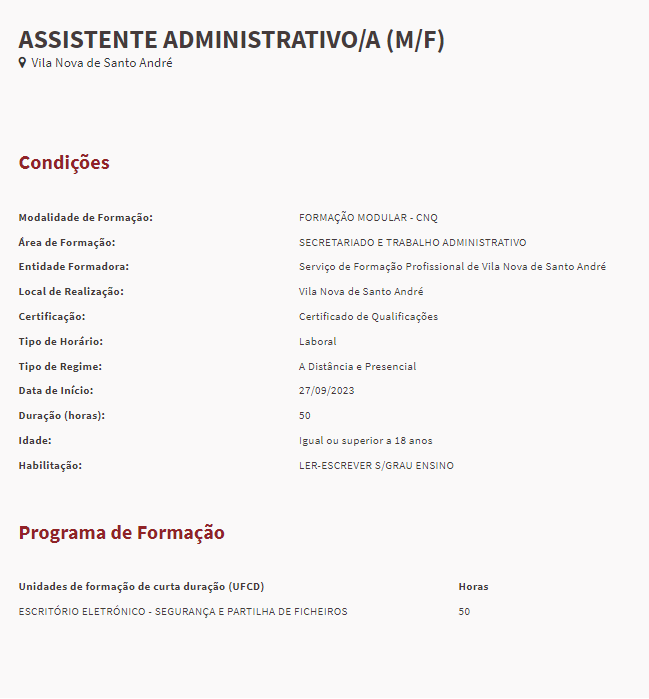 